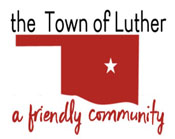 NOTICE OF PUBLIC HEARING	Notice is hereby given that on October 13, 2020, at 6:00 p.m., at Luther Town Hall, 108 South Main Street, Luther, Oklahoma, the Planning Commission of the Town of Luther will conduct a public hearing to consider adding Article G, “Mixed-Use Districts,” to The Code Of Ordinances of The Town of Luther, Oklahoma, and specifically adding Section 12-255, “General Purposes of Mixed-Use Districts;” which sets forth the purposes of Mixed-Use Districts;  adding Section 12-256, “Downtown Mixed-Use Core District (DM),” which identifies the areas of the Town Subject to this District and allowable uses; adding Section 12-257, “Downtown Fringe District,” which identifies the areas of the Town subject to this District and allowable uses.  Mixed-use districts define the uses of land and the siting and character of improvements and structures to promote compatibility between residential and nonresidential uses.  Mixed-use districts are also intended to encourage redevelopment of underutilized parcels and infill development of vacant parcels.A copy of the proposed additions and revisions to the Zoning Provisions of the Code of Ordinances are on file in the office of the Town Clerk at Luther Town Hall.	After the public hearing by the Planning Commission, the Town of Luther Board of Trustees will likewise conduct a public hearing and consider adopting amendments to the proposed Zoning Provisions of the Code of Ordinances on October 13, 2020, at Luther Town Hall, 108 South Main Street, Luther, Oklahoma, at 7:00 p.m.	Interested persons are urged to attend and express their views on this amendment to the zoning ordinance.Dated this 17 day of September, 2020.Kim Bourns, Town ClerkTown of Luther108 South Main StreetPO Box 56, Luther, OK  73054405-277-3833 | www.townoflutherok.comclerk@townoflutherok.com